Publicado en Shenyang, China el 17/06/2024 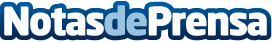 La ceremonia de clausura de la primera Semana de Cine de Comedia de China (Shenyang) y del Festival de Cine de Comedia se celebróLa 1ª Semana de Cine de Comedia de China (Shenyang) se celebró del 7 al 11 de junio en Shenyang, provincia de Liaoning, y acogió una serie de actos destacados como proyecciones de películas de comedia, 'viajes sobre el terreno a Shenyang' para cineastas de comedia y los actos de inauguración y clausuraDatos de contacto:Sra. LiuCine de Comedia de China 86-10-63074558Nota de prensa publicada en: https://www.notasdeprensa.es/la-ceremonia-de-clausura-de-la-primera-semana Categorias: Internacional Cine Entretenimiento http://www.notasdeprensa.es